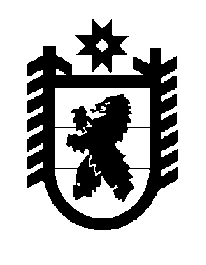 Российская Федерация Республика Карелия    ПРАВИТЕЛЬСТВО РЕСПУБЛИКИ КАРЕЛИЯРАСПОРЯЖЕНИЕот 20 июня 2016 года № 455р-Пг. Петрозаводск Рассмотрев предложение Государственного комитета Республики Карелия по управлению государственным имуществом и организации закупок, учитывая постановление администрации Петрозаводского городского округа от 11 апреля 2016 года № 1422 «О приеме в муниципальную собственность Петрозаводского городского округа имущества из государственной собственности Республики Карелия», в соответствии с Законом Республики Карелия от 2 октября 1995 года 
№ 78-ЗРК «О порядке передачи объектов государственной собственности Республики Карелия в муниципальную собственность» передать в муниципальную собственность Петрозаводского городского округа от бюджетного учреждения «Центр культурных инициатив» (Агентство «Культурная сеть Карелии») государственное имущество Республики Карелия согласно приложению к настоящему распоряжению.           ГлаваРеспублики  Карелия                                                              А.П. ХудилайненПЕРЕЧЕНЬ государственного имущества Республики Карелия, передаваемого в муниципальную собственность Петрозаводского городского округа___________Приложение к распоряжениюПравительства Республики Карелияот 20 июня 2016 года № 455р-П№ п/пНаименование
имуществаКоличество,штукОбщая стоимость,рублей1.Туристический маркер «Петроглиф»1199208,002.Туристический маркер «Ладья»1199208,003.Туристический маркер «Рыба»1199208,004.Туристический маркер «Птица»1199208,005.Туристический маркер «Купола»1199208,00Итого5996040,00